АДМИНИСТРАЦИЯКРАСНОКАМСКОГО МУНИЦИПАЛЬНОГО РАЙОНАПЕРМСКОГО КРАЯПОСТАНОВЛЕНИЕ11.12.2015                                                                               			№ 1030                                                         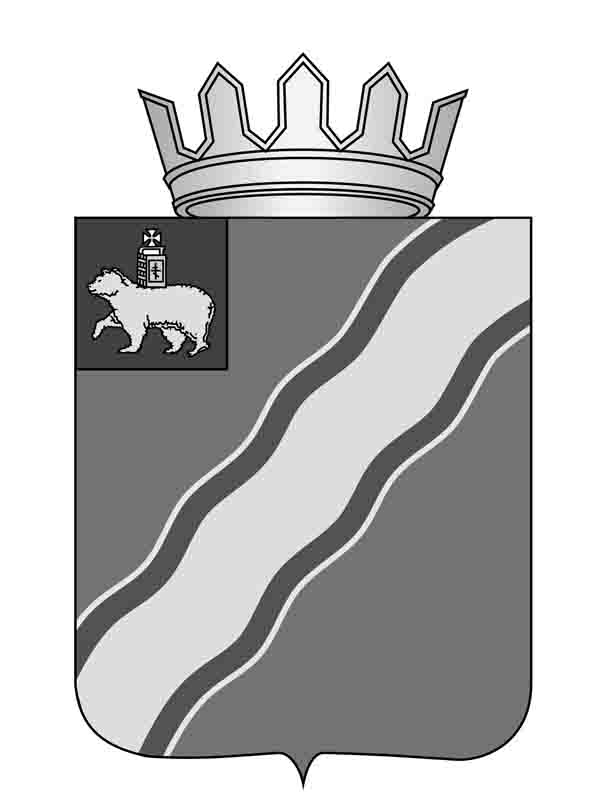 О внесении изменений в Перечень государственных услуг, оказываемых муниципальными учреждениями за счет субвенций бюджета Пермского края по установленным муниципальным заданиям на 2015 год и плановый период 2016 – 2017 гг., утвержденный постановлением администрации Краснокамского муниципального района от 26.12.2014 № 1864 «Об утверждении Перечня государственных услуг, оказываемых муниципальными учреждениями за счет субвенций бюджета Пермского края по установленным муниципальным заданиям на 2015 год и плановый период 2016 – 2017 гг.» (в редакции от 30.10.2015 № 924)В целях повышения эффективности расходования бюджетных средств Краснокамского муниципального района, открытости и общедоступности информации о размере  стоимости услуг, предоставляемых населению Краснокамского муниципального района из средств бюджета Краснокамского муниципального района, в соответствии со статьей 78.1 Бюджетного кодекса Российской Федерации, постановлением Правительства Пермского края от 09 октября 2014 г. № 1148-п «Об утверждении расчетных показателей по расходам бюджета Пермского края на обеспечение деятельности казенных учреждений и на предоставление межбюджетных трансфертов на 2015 год и на плановый период 2016 и 2017 годов», постановлением Правительства Пермского края от 21 марта 2014 г. № 179-п «Об утверждении Порядка предоставления и расходования субвенций из бюджета Пермского края бюджетам муниципальных районов и городских округов Пермского края на осуществление отдельных государственных полномочий в сфере образования», законом Пермского края от 23 декабря 2006 г. № 46-КЗ «О наделении органов местного самоуправления Пермского края отдельными государственными полномочиями в сфере образования», постановлением Правительства Пермского края от 29 февраля 2008 г. № 34-п «Об утверждении Порядка распределения нераспределенных между муниципальными образованиями остатков субвенций местным бюджетам из бюджета Пермского края», постановлением администрации Краснокамского муниципального района от 17 февраля 2014 г. № 140 «О порядке формирования, размещения и контроля исполнения планового и муниципального заданий на оказание муниципальных услуг (выполнение работ) в Краснокамском муниципальном районе», статьей 10 Положения о бюджетном процессе в Краснокамском муниципальном районе, утвержденного решением Земского Собрания Краснокамского муниципального района от 01 февраля 2011 г. № 8 администрация Краснокамского муниципального районаПОСТАНОВЛЯЕТ:Внести в Перечень государственных услуг, оказываемых муниципальными учреждениями за счет субвенций бюджета Пермского края по установленным муниципальным заданиям на 2015 год и плановый период 2016 – 2017 гг., утвержденный постановлением администрации Краснокамского муниципального района от 26.12.2014 № 1864 «Об утверждении Перечня государственных услуг, оказываемых муниципальными учреждениями за счет субвенций бюджета Пермского края по установленным муниципальным заданиям на 2015 год и плановый период 2016 – 2017 гг.», следующие изменения:дополнить пункт 1.1. «Услуги в сфере дошкольного образования» раздела 1 подпунктами 1.1.21. и 1.1.22. следующего содержания:дополнить пункт 1.2. «Услуги в сфере общего образования» раздела 1 подпунктом 1.2.45. следующего содержания:Постановление подлежит опубликованию в специальном выпуске «Официальные материалы органов местного самоуправления Краснокамского муниципального района» газеты «Краснокамская звезда» и на официальном сайте администрации Краснокамского муниципального района http://krasnokamskiy.com.Контроль за исполнением постановления возложить на заместителя главы Краснокамского муниципального района по  развитию территории А.В. Максимчука.Глава Краснокамскогомуниципального района – глава администрацииКраснокамскогомуниципального района						Ю.Ю. КрестьянниковЕ.А. Титова4-26-11№Наименование услугиСубъект услугиЗаказчик услуги1.1.21.Расходы на обеспечение государственных гарантий реализации прав на получение общедоступного и бесплатного дошкольного образования в муниципальных дошкольных образовательных организациях общеобразовательной направленности с пребыванием не менее 4 часов для городской местности для детей в возрасте от 3 до 7 лет в части заработной платы с начислениямиМуниципальные (бюджетные, казенные и автономные) образовательные учреждения, другие юридические и физические лицаУправление по размещению муниципального заказа на оказание социальных услуг1.1.22.Расходы на обеспечение государственных гарантий реализации прав на получение общедоступного и бесплатного дошкольного образования в муниципальных дошкольных образовательных организациях общеобразовательной направленности с пребыванием не менее 4 часов для городской местности для детей в возрасте от 3 до 7 лет в части материальных затратМуниципальные (бюджетные, казенные и автономные) образовательные учреждения, другие юридические и физические лицаУправление по размещению муниципального заказа на оказание социальных услуг№Наименование услугиСубъект услугиЗаказчик услуги1.2.45.Расходы на предоставление общедоступного и бесплатного дошкольного, начального, основного, среднего общего образования по основным и адаптированным основным общеобразовательным программам в специальных (коррекционных) образовательных организациях для обучающихся, воспитанников с ограниченными возможностями здоровья (администрирование выплат)Муниципальные (бюджетные, казенные и автономные) образовательные учреждения, другие юридические и физические лицаУправление по размещению муниципального заказа на оказание социальных услуг